MODULO DI ISCRIZIONEDa inoltrare entro il 18 febbraio 2018 a formazione@lestelleintasca.orgConfermo la mia iscrizione a uno dei seguenti ateliers e comunico la mia partecipazione all'incontro informativo e di presentazione di martedì 27 febbraio 2018, alle ore 17:00, presso la Biblioteca Centro Culturale "Rosario Livatino", in via Leucatia 68 a Catania.[   ]	Laboratorio cittadino di scritture autobiograficheFare l'esperienza della scrittura autobiografica per raccontare la propria storia, o un momento particolare di essa, o riprendere nuovamente a scrivere altre pagine autobiografiche della nostra esistenza.[   ]	L'immaginario nella scrittura di séEsplorare l’immaginario nella scrittura di sé per esprimere emozioni e sentimenti, narrare e scrivere di sé e della nostra relazione con gli altri e il mondo, per abbracciare nuovamente con amore la vita.[   ]	Cercatori di memorieLaboratorio per la raccolta di racconti di vita, narrazioni e memorie scritte o orali, e la scrittura della storia di vita di una persona o di un gruppo familiare.Liberatoria Dati PersonaliLa informiamo che il trattamento e l’archiviazione dei dati personali da Lei forniti è conforme al Decreto legislativo n.196 del 30 giugno 2003, consolidato con la Legge n.45 del 26 febbraio 2004 di conversione con modifiche dell’art. 3 del d.l. n.354 del 24 dicembre 2003, e potranno formare oggetto di trattamento, nel rispetto delle disposizioni sopra richiamate e degli obblighi di riservatezza cui è ispirata l’attività dell’OdV “Le Stelle in Tasca”. Per trattamento di dati personali si intende la loro raccolta, registrazione, organizzazione, conservazione, elaborazione, modificazione, selezione, estrazione, raffronto, utilizzo, interconnessione, blocco, comunicazione, diffusione, cancellazione e distribuzione ovvero la combinazione di due o più di tali operazioni. Il titolare del trattamento è l’OdV “Le Stelle in Tasca” nella persona del Presidente Orazio Maria Valastro. Responsabile del trattamento dei dati personali è il Vice-Presidente Maria Crivelli. I dati verranno trattati per finalità istituzionali, connesse o strumentali all'attività della nostra Associazione.Per dare esecuzione a un servizio o a una o più operazioni associative.Per eseguire, in generale, obblighi di legge.Per esigenze di tipo operativo e gestionale interne all’OdV “Le Stelle in Tasca” inerenti al servizio, con particolare, ma non esclusivo, riferimento alla revisione della contabilità dell’Associazione.Un eventuale rifiuto a conferire i dati può impedire la stipulazione o l'esecuzione dei rapporti contrattuali o degli adempimenti di obblighi di legge. I dati saranno conservati presso la nostra sede in Via Pietro Mascagni 20, 95127 Catania, per i tempi prescritti dalle norme di legge. Il trattamento dei dati da Lei fornitici, o altrimenti acquisiti nell'ambito della nostra attività, potrà essere effettuato anche da soggetti a cui sia riconosciuta la facoltà di accedere ai Suoi dati personali da norma di legge o di normativa secondaria o comunitaria. Nel ringraziarLa per l'attenzione e la collaborazione, Le porgiamo i nostri più cordiali saluti.DATA			FIRMA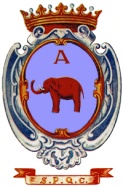 ATELIERS DI SCRITTURA AUTO-BIOGRAFICAISCRIZIONI EDIZIONE 2018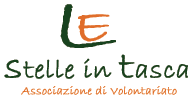 Io sottoscritta/oIo sottoscritta/oIo sottoscritta/oCognome: Nome: Nome: Nata/o a: Prov.: Prov.: Residente a: Prov.: Prov.: Indirizzo: N° C.A.P. Codice Fiscale:Codice Fiscale:Codice Fiscale:Telefono: E-mail: E-mail: 